照顾病床上老母亲的孝子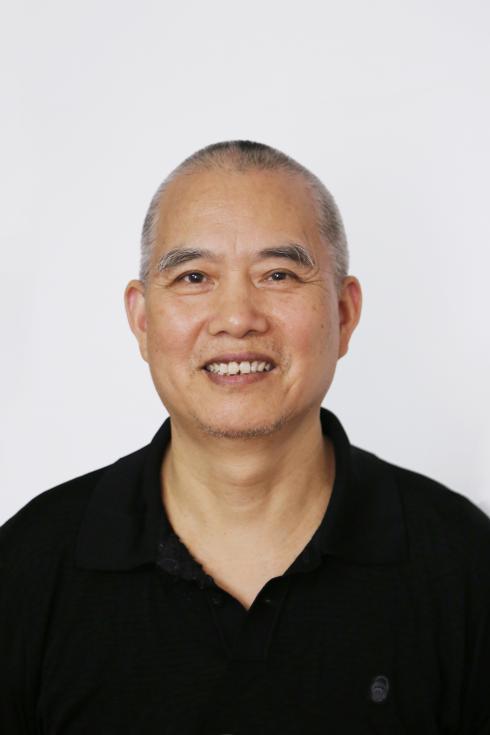 夏明田，马钢一铁厂退休人员。他多年来悉心照顾92岁的瘫痪老母亲，受到居民们的一致夸赞。2014年，他的母亲尹礼凤半身瘫痪，为照顾母亲，夏明田搬到母亲家中开始24小时的无间断陪护，这一陪就是三年。不仅是他自己，在夏明田的带动下，他的儿子和女儿也每周都来到奶奶家中，帮奶奶洗澡擦身，悉心陪伴。